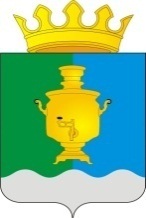 СОВЕТ ДЕПУТАТОВ ПОЕДУГИНСКОГО СЕЛЬСКОГО ПОСЕЛЕНИЯ СУКСУНСКОГО МУНИЦИПАЛЬНОГО РАЙОНАР  Е  Ш  Е  Н  И  Еот 17.11. 2016 г.                                                                                                                       №  101В соответствии со статьей 44 Федерального закона от 06.10.2003 № 131-ФЗ «Об общих принципах организации местного самоуправления в Российской Федерации», статьей  29  Устава  Поедугинского сельского поселения  Суксунского муниципального района, Совет депутатов Поедугинского сельского поселения РЕШАЕТ:1. Утвердить в первом чтении проект решения  Совета депутатов Поедугинского сельского поселения Суксунского муниципального района «О внесении изменений в Устав  муниципального образования «Поедугинское сельское поселение» (далее по тексту Проект решения) согласно приложению.2. Назначить публичные слушания по Проекту решения на 28  ноября 2016 года.3. Провести публичные слушания по Проекту решения  в форме массового обсуждения населением  согласно Порядку проведения публичных слушаний в МО «Поедугинское сельское поселение»4. Включить в состав оргкомитета по проведению публичных слушаний:5. Установить следующий порядок представления и учета предложений по Проекту.5.1. Предложения по проекту решения представляются до «25» ноября 2016 г.  в  Поедугинское сельское поселение по адресу: д. Поедуги, ул. Ф.В. Рогожникова,  д. 9,  тел: 3-16-11.5.2. Предложения по Проекту могут быть представлены:  1) Главой администрации Поедугинского сельского поселения;2) депутатами Поедугинского сельского поселения;3) жителями Поедугинского сельского поселения.5.3. Предложения по Проекту представляются в Поедугинское сельское поселение по следующей форме:Предложения по проекту Решения«О  принятии проекта Устава муниципального образования «Поедугинское сельское поселение» в первом чтении»- в графе 1 указывается порядковый номер предлагаемого изменения или дополнении;- в графе 2 указывается конкретный пункт (подпункт, абзац) и статья, в которую предлагаются изменения, либо дополнения. Если предлагается дополнить Устав новой статьей, то указывается номер статьи, после которой предполагается включить в Устав предлагаемый текст статьи;- в графе 3  указывается текст  предлагаемого изменения и (или) дополнения;- в графе 4  указывается статья (абзац, подпункт, пункт, часть и т.п) дата, номер, наименование Федерального закона, закона Пермской области и иного нормативного правого акта, допускающего (устанавливающего, регламентирующего и т.п) предлагаемые изменения и (или) дополнения.5.4. Предложения должны быть подписаны лицом, которое вносит соответствующие  предложения.5.5. В случае если предложение вносится группой граждан, оно должно быть подписано всеми с указанием их паспортных данных «фамилия,  имя, отчество, серия, номер, дата выдачи, кем выдан,  место прописки (жительства)).5.6. Предлагаемые предложения должны согласовывается с другими нормами Проекта и не должны им противоречить. Если предлагается внесение изменений и (или) дополнений в проект, которые меняют его структуру, порядок формирования органов местного самоуправления, их компетенцию Устава, то такие изменения и (или) дополнения должны предлагаться в виде полного текста статей, групп статей, целых глав. Если предлагается внесение изменений и (или) дополнений в статью Проекта, нормы которой корреспондируют с другими статьями проекта, то одновременно должно предлагаться изменения в указанные нормы проекта.5.7 Предложения, поступившие в Совет депутатов Поедугинского поселения позднее указанного срока, в том числе направленные по почте до истечения указанного срока, Советом депутатов не учитываются. Кроме того, предложения по проекту не учитываются, если они не соответствуют положения подпунктов 5.3., 5.4., 5.5. настоящего Решения.5.8. Предложения по Проекту учитываются при принятии Проекта в порядке, установленном для принятия нормативных правовых актов Совета депутатов Поедугинского сельского поселения.     6. Граждане имеют право принимать в обсуждении Проекта в любой, незапрещенной действующим законодательством, форме.7. Настоящее решение вступает в силу со дня его подписания и подлежит обязательному обнародованию.8. Контроль исполнения настоящего Решения возложить на комиссию по вопросам самоуправления, административно-территориального устройства, социальной политике и правам человека. Председатель Совета депутатов Поедугинского сельского поселения                                                  А.В. Рогожников                                                                                           Приложение                                                        к Решению Совета депутатов                                                                     Поедугинского сельского поселения                           от 17.11. 2016 г. № 1011. Внести  в Устав  МО «Поедугинское  сельское поселение, утвержденного решением Совета депутатов Поедугинского сельского поселения Суксунского муниципального района Пермского края от  25.05.2015  №  68  следующие изменения:1.1.  статью 2 дополнить частью 3, 4  следующего содержания:«3. В состав поселения входят территории следующих населенных пунктов: деревня: Поедуги, Тарасово, Пеганово, Тохтарево, Юркан, Пепёлыши, Морозково, Журавли, Сасыково,  Н-Истекаевка, В-Истекаевка, Бырма, Сызганка, Каменка, Красный Луг, Березовка, Тукманы, Иванково, Васькино, Тебеняки, Бор, Сивково, Усть-Иргино, Филипповка, Шатлык, Шестаково, Сажино»;«4. Административным центром поселения является деревня Поедуги».1.2.  пункт 17, 20 части 1 статьи 3 изложить в новой  редакции:« 17) обеспечение условий для развития на территории поселения физической культуры, школьного спорта и массового спорта, организация проведения официальных физкультурно-оздоровительных и спортивных мероприятий поселения);« 20)  участие в организации бытовых отходов и мусора; деятельности по сбору (в том числе раздельному сбору) и транспортированию твердых коммунальных отходов».1.3. часть 1 статьи 4 дополнить пунктом 14 следующего содержания:«14)  осуществление мероприятий в сфере профилактики правонарушений, предусмотренных Федеральным законом «Об основах системы профилактики правонарушений в Российской Федерации». 1.4. пункт 4.3. части 1 статьи 5 изложить в новой редакции:«4.3) разработка и утверждение программ комплексного развития систем коммунальной инфраструктуры поселений, программ комплексного развития транспортной инфраструктуры поселений, программ комплексного развития социальной инфраструктуры поселений, требования к которым устанавливаются Правительством Российской Федерации».1.5. пункт 4 части 3 статьи 13 дополнить текстом следующего содержания:«4) «….., за исключением случаев, если в соответствии со статьей 13 Федерального закона № 131-ФЗ для преобразования муниципального образования требуется получение согласия населения муниципального образования, выраженного путем голосования либо на сходах граждан».1.6.  абзац первый части  4  статьи 16  после слов «Поедугинского сельского поселения»  дополнить словами «в соответствии с законом Пермского края».1.7. часть 1 статьи 21 дополнить абзацем третьим следующего содержания:«Председатель Совета депутатов Поедугинского  сельского поселения осуществляет свои полномочия на непостоянной основе».1.8. Статью  22  изложить в новой редакции:«2. Глава Поедугинского сельского поселения  избирается Советом депутатов Поедугинского сельского поселения  из числа кандидатов, представленных конкурсной комиссией по результатам конкурса.Порядок проведения конкурса по отбору кандидатур на должность главы муниципального образования устанавливается Советом депутатов Поедугинского сельского поселения.Порядок проведения конкурса должен предусматривать опубликование условий конкурса, сведений о дате, времени и месте его проведения не позднее, чем за 20 дней до дня проведения конкурса.Общее число членов конкурсной комиссии в Поедугинском  сельском поселении устанавливается Советом депутатов Поедугинского сельского поселения.Половина членов конкурсной комиссии назначается Советом депутатов Поедугинского сельского поселения, а другая половина - главой соответствующего муниципального района.Кандидатом на должность главы Поедугинского сельского поселения может быть зарегистрирован гражданин, который на день проведения конкурса не имеет в соответствии с Федеральным законом от 12 июня 2002 года № 67-ФЗ «Об основных гарантиях избирательных прав и права на участие в референдуме граждан Российской Федерации» ограничений пассивного избирательного права для избрания выборным должностным лицом местного самоуправления.»Условиями конкурса могут быть предусмотрены требования к профессиональному образованию и (или) профессиональным знаниям и навыкам, которые являются предпочтительными для осуществления главой Поедугинского сельского поселения полномочий по решению вопросов местного значения.Совету депутатов Поедугинского сельского поселения для проведения голосования по кандидатурам на должность главы сельского поселения представляется не менее двух зарегистрированных конкурсной комиссией кандидатов.Срок полномочий главы Поедугинского сельского поселения составляет 5 лет».1.9. часть  5 статьи 22 дополнить абзацем вторым  следующего содержания:«Полномочия главы поселения прекращаются досрочно в случае несоблюдения ограничений, запретов, неисполнения обязанностей, установленных Федеральным законом от 25.12.2008 № 273-ФЗ «О противодействии коррупции», Федеральным законом от 03.12 2012 № 230-ФЗ «О контроле за соответствием расходов лиц, замещающих государственные должности, и иных лиц их доходам», Федеральным законом от 07.05.2013 № 79-ФЗ «О запрете отдельным категориям лиц открывать и иметь счета (вклады), хранить наличные денежные средства и ценности в иностранных банках, расположенных за пределами территории Российской Федерации, владеть и (или) пользоваться иностранными финансовыми инструментами».1.10. часть 6 статьи 22 дополнить пунктом 14 следующего содержания:«14) отзыва избирателями».1.11. часть 7 статьи 22 дополнить абзацем вторым следующего содержания:«В случае отсутствия должностного лица, указанного в абзаце первом части 7 настоящей статьи, полномочия главы Поедугинского сельского поселения исполняет начальник отдела делопроизводства муниципальной службы и кадров».1.12. часть 3 статьи 31 изложить в новой редакции«3. Проекты муниципальных нормативных правовых актов, устанавливающие новые или изменяющие ранее предусмотренные муниципальными нормативными правовыми актами обязанности для субъектов предпринимательской и инвестиционной деятельности, могут подлежать оценке регулирующего воздействия, проводимой органами местного самоуправления соответствующих муниципальных образований в порядке, установленном муниципальными нормативными правовыми актами в соответствии с законом Пермского края, за исключением:1) проектов нормативных правовых актов представительных органов муниципальных образований, устанавливающих, изменяющих, приостанавливающих, отменяющих местные налоги и сборы;2) проектов нормативных правовых актов представительных органов муниципальных образований, регулирующих бюджетные правоотношения».1.12.  абзац 2 части 3 считать частью 4 абзацем первым:«4. Оценка регулирующего воздействия проектов муниципальных нормативных правовых актов проводится в целях выявления положений, вводящих избыточные обязанности, запреты и ограничения для субъектов предпринимательской и инвестиционной деятельности или способствующих их введению, а также положений, способствующих возникновению необоснованных расходов субъектов предпринимательской и инвестиционной деятельности и местных бюджетов».1.13. пункт 5 части 1 статьи 35 изложить в новой редакции:«5) имущество, предназначенное для решения вопросов местного значения в соответствии с частями 3 и 4 статьи 14, частью 3 статьи 16 и частями 2 и 3 статьи 16.2 Федерального закона от 06.10.2003 № 131-ФЗ «Об общих принципах организации местного самоуправления в Российской Федерации», а также имущество, предназначенное для осуществления полномочий по решению вопросов местного значения в соответствии с частями 1 и 1.1 статьи 17 Федерального закона от 06.10.2003 № 131-ФЗ «Об общих принципах организации местного самоуправления в Российской Федерации».1.14. статью 37 дополнить абзацем 5 следующего содержания:«Проект местного бюджета, решение об утверждении местного бюджета, годовой отчет о его исполнении, ежеквартальные сведения о ходе исполнения местного бюджета и о численности муниципальных служащих органов местного самоуправления, работников муниципальных учреждений с указанием фактических расходов на оплату их труда подлежат официальному опубликованию».Глава администрации Поедугинского сельского поселения                                                                     А.В. Рогожников1Щелконогов Сергей ВикторовичЗам. председателя Совета депутатов2Никитин Анатолий МихайловичДепутат Совета депутатов3Александрова Ирина СаватеевнаДепутат Совета депутатов4Алексеева Надежда АлександровнаДепутат Совета депутатов5Камалетдинова Лилия СадртдиновнаДепутат Совета депутатов№п/пСтатья Устава Текст изменения, дополнения УставаНормативное обоснование1234